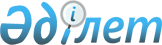 2010-2012 жылдарға арналған аудан бюджеті туралы
					
			Күшін жойған
			
			
		
					Шығыс Қазақстан облысы Үржар аудандық мәслихатының 2009 жылғы 28 желтоқсандағы N 16-166-IV шешімі. Шығыс Қазақстан облысы Әділет департаментінің Үржар аудандық әділет басқармасында 2010 жылғы 06 қаңтарда N 5-18-88 тіркелді. Қабылданған мерзімінің бітуіне байланысты күші жойылды - Үржар аудандық мәслихатының 2010 жылғы 31 желтоқсандағы № 159-03/IV хаты

      Ескерту. Қабылданған мерзімінің бітуіне байланысты күші жойылды - Үржар аудандық мәслихатының 2010.12.31 № 159-03/IV хаты.      Қазақстан Республикасы Бюджет кодексінің 73, 75 баптарына, «Қазақстан Республикасындағы жергілікті мемлекеттік басқару және өзін-өзі басқару туралы» Қазақстан Республикасы Заңының 6-бабының 1-тармағының 1) тармақшасына және Шығыс Қазақстан облыстық мәслихатының «2010-2012 жылдарға арналған облыстық бюджет туралы» 2009 жылғы 21 желтоқсандағы № 17/222-IV (нормативтік құқықтық актілерді мемлекеттік тіркеу тізілімінде 2009 жылғы 26 желтоқсанда № 2521 болып тіркелген) шешіміне сәйкес, Үржар аудандық мәслихаты ШЕШІМ ҚАБЫЛДАДЫ:



      1. 2010-2012 жылдарға арналған аудан бюджеті 1, 2, 3 қосымшаларға сәйкес, соның ішінде 2010 жылға келесі көлемде бекітілсін:



      1) түсімдер 3 992 073,0 мың теңге;



      салық түсімдері 504 766,0 мың теңге;



      салық емес түсімдер 3 800,0 мың теңге;



      негізгі капиталды сатудан түсетін түсімдер 19 718,0 мың теңге;



      трансферттердің түсімі 3 463 789 мың теңге, соның ішінде:



      ағымдағы нысаналы трансферттер 48 579,0 мың теңге;



      нысаналы даму трансферттері 40 042,0 мың теңге;



      субвенциялар 2 866 036,0 мың теңге;



      2) Шығыстар 4 011 454,1 мың теңге, оның ішінде:



      «Жалпы сипаттағы мемлекеттік қызметтер» 01 функционалдық тобы бойынша 345 300,0 мың теңге;



      «Қорғаныс» 02 функционалдық тобы бойынша 10 642,0 мың теңге;



      «Қоғамдық тәртіп, қауіпсіздік, құқықтық, сот, қылмыстық-атқару қызметі» 03 функционалдық тобы бойынша 0 мың теңге;



      «Білім беру» 04 функционалдық тобы бойынша 2 198 848,0 мың теңге;



      «Әлеуметтiк көмек және әлеуметтiк қамсыздандыру» 06 функционалдық тобы бойынша жобаланған шығыстар 313 299,0 мың теңге;



      «Тұрғын үй-коммуналдық шаруашылық» 07 функционалдық тобы бойынша шығыстар 414 485,0 мың теңге;



      «Мәдениет, спорт, туризм және ақпараттық кеңістік» 08 функционалдық тобы бойынша 174 743,0 мың теңге;



      «Ауыл, су, орман, балық шаруашылығы, ерекше қорғалатын табиғи аумақтар, қоршаған ортаны және жануарлар дүниесін қорғау, жер қатынастары» 10 функционалдық тобы бойынша 162 649,0 мың теңге;



      «Өнеркәсіп, сәулет, қала құрылысы және құрылыс қызметі» 11 функционалдық тобы бойынша 7 267,0 мың теңге;



      «Көлiк және коммуникация» 12 функционалдық тобы бойынша 209 250,0 мың теңге;



      «Басқалар» 13 функционалдық тобы бойынша 86 550,0 мың теңге;



      «Трансферттер» 15 функционалдық тобы бойынша 88421,1 мың теңге;



      3) Операциялық сальдо - -19 381,1 мың теңге;



      4) таза бюджеттік кредит беру – 6 163 мың теңге, соның ішінде:



      бюджеттік кредиттер – 6 232 мың теңге;

      бюджеттік кредитті өтеу – 69 мың теңге;



      5) бюджеттің тапшылығы (профициті) - -25 544,1 мың теңге;



      6) бюджет тапшылығын қаржыландыру (профицитті пайдалану) 25  544,1 мың теңге.

      Ескерту. 1-тармаққа өзгертулер мен толықтырулар енгізілді - Үржар аудандық мәслихатының 2010.01.23 № 17-181-IV (қолданысқа енгізілу тәртібін 4-тармақтан қараңыз); 2010.04.19 № 19-193-IV (қолданысқа енгізілу тәртібін 4-тармақтан қараңыз); 2010.08.02 № 21-223-IV (2010 жылғы 1 қаңтардан бастап қолданысқа енгізіледі); 2010.11.01 № 23-253-IV (2010.01.01 бастап қолданысқа енгізіледі)   шешімдерімен.



      2. Ауданның жергілікті атқарушы органының 2010 жылғы резерві 6 966,0 мың теңге сомасында бекітілсін.



      3. 2010 жылға арналған аудан бюджетінің даму бағдарламаларының тізімі № 4 қосымшаға сәйкес бекітілсін.



      4. 2010 жылға арналған аудан бюджетін орындау барысында секвестрлеуге жатпайтын бюджет бағдарламаларының тізімі № 5 қосымшаға сәйкес бекітілсін.



      5. Осы шешім 2010 жылдың 1 қаңтарынан бастап қолданысқа енгізіледі.      Сессия төрағасы                         Б. Жирентай

       Аудандық мәслихат хатшысы               М. Бітімбаев

 

Аудандық мәслихаттың 2009 жылғы

28 желтоқсандағы 16 сессиясының

№ 16-166-IV шешіміне 1 қосымша 2010 жылға арналған Үржар ауданы бюджеті      Ескерту. 1-қосымша жаңа редакцияда - Үржар аудандық мәслихатының 2010.11.01 № 23-253-IV (2010.01.01 бастап қолданысқа енгізіледі) шешімімен.

Аудандық мәслихаттың 2009 жылғы

28 желтоқсандағы 16 сессиясының

№ 16-166-IV шешіміне

2 қосымша 2011 жылға арналған Үржар ауданы бюджеті

Аудандық мәслихаттың 2009 жылғы

28 желтоқсандағы 16 сессиясының

№ 16-166-IV шешіміне

3 қосымша 2012 жылға арналған Үржар ауданы бюджеті

Аудандық мәслихаттың 2009 жылғы

28 желтоқсандағы 16 сессиясының

№ 16-166-IV шешіміне 4 қосымша 2010 жылға арналған бюджеттік инвестициялық жобаларды

(бағдарламаларды) іске асыруға және заңды тұлғалардың жарғылық

капиталын қалыптастыруға немесе ұлғайтуға бағытталған бюджеттік

бағдарламаларға бөлінген, аудан бюджетінің бюджеттік даму

бағдарламаларының

ТІЗБЕСІ      Ескерту. 4-қосымша жаңа редакцияда - Үржар аудандық мәслихатының 2010.11.01 № 23-253-IV (2010.01.01 бастап қолданысқа енгізіледі) шешімімен.

Аудандық мәслихаттың 2009 жылғы

28 желтоқсандағы 16 сессиясының

№ 16-166-IV шешіміне 5 қосымша 2010 жылға арналған аудан бюджетін орындау барысында

секвестрлеуге жатпайтын жергілікті бюджет бағдарламаларының

ТІЗБЕСІ
					© 2012. Қазақстан Республикасы Әділет министрлігінің «Қазақстан Республикасының Заңнама және құқықтық ақпарат институты» ШЖҚ РМК
				(мың теңге)СанатыСанатыСанатыСанатыСомасыСыныбыСыныбыСыныбыСомасыIшкi сыныбыIшкi сыныбыСомасыАТАУЫСомасы123561. Кірістер39920731Салықтық түсімдер50476601Табыс салығы2103852Жеке табыс салығы21038503әлеуметтік салық1805721әлеуметтік салық18057204Меншiкке салынатын салықтар935661Мүлiкке салынатын салықтар294083Жер салығы119924Көлiк құралдарына салынатын салық481665Бірыңғай жер салығы400005Тауарларға, жұмыстарға және қызметтерге салынатын iшкi салықтар136322Акциздер27063Табиғи және басқа ресурстарды пайдаланғаны үшiн түсетiн түсiмдер33004Кәсiпкерлiк және кәсiби қызметтi жүргiзгенi үшiн алынатын алымдар68265Ойын бизнесіне салық80008Заңдық мәнді іс-әрекеттерді жасағаны және (немесе) оған уәкілеттігі бар мемлекеттік органдар немесе лауазымды адамдар құжаттар бергені үшін алынатын міндетті төлемдер66111Мемлекеттік баж66112Салықтық емес түсiмдер380001Мемлекеттік меншіктен түсетін кірістер21005Мемлекет меншігіндегі мүлікті жалға беруден түсетін кірістер210004Мемлекеттік бюджеттен қаржыландырылатын, сондай-ақ Қазақстан Республикасы Ұлттық Банкінің бюджетінен (шығыстар сметасынан) ұсталатын және қаржыландырылатын мемлекеттік мекемелер салатын айыппұлдар, өсімпұлдар, санкциялар, өндіріп алулар01Мұнай секторы кәсіпорындарынан түсетін түсімдерді қоспағанда, мемлекеттік бюджеттен қаржыландырылатын, сондай-ақ Қазақстан Республикасы Ұлттық Банкінің бюджетінен (шығыстар сметасынан) ұсталатын және қаржыландырылатын мемлекеттік мекемелер салатын айыппұл006Басқа да салықтық емес түсiмдер17001Басқа да салықтық емес түсiмдер17003Негізгі капиталды сатудан түсетін түсімдер1971801Мемлекеттік мекемелерге бекітілген мемлекеттік мүлікті сату121Мемлекеттік мекемелерге бекітілген мемлекеттік мүлікті сату1203Жердi және материалдық емес активтердi сату197061Жерді сату197064Трансферттердің түсімдері346378902Мемлекеттiк басқарудың жоғары тұрған органдарынан түсетiн трансферттер34637892Облыстық бюджеттен түсетiн трансферттер3463789(мың теңге)Функционалдық топФункционалдық топФункционалдық топФункционалдық топФункционалдық топСомасыКіші функцияКіші функцияКіші функцияКіші функцияСомасыБюджеттік бағдарлама әкімшісіБюджеттік бағдарлама әкімшісіБюджеттік бағдарлама әкімшісіСомасыБағдарламаБағдарламаСомасыАТАУЫСомасыII. Шығыстар4011454,101Жалпы сипаттағы мемлекеттiк қызметтер3453001Мемлекеттiк басқарудың жалпы функцияларын орындайтын өкiлдi, атқарушы және басқа органдар316280112Аудан (облыстық маңызы бар қала) мәслихатының аппараты12586001Аудан (облыстық маңызы бар қала) мәслихатының қызметін қамтамасыз ету жөніндегі қызметтер12586122Аудан (облыстық маңызы бар қала) әкімінің аппараты72891001Аудан (облыстық маңызы бар қала) әкімінің қызметін қамтамасыз ету жөніндегі қызметтер57393002Ақпараттық жүйелерді құру2202004Мемлекеттік органдарды материалдық-техникалық жарақтандыру13296123Қаладағы аудан, аудандық маңызы бар қала, кент, ауыл (село), ауылдық (селолық) округ әкімінің аппараты230803001Қаладағы аудан, аудандық маңызы бар қаланың, кент, ауыл (село), ауылдық (селолық) округ әкімінің қызметін қамтамасыз ету жөніндегі қызметтер226007023Мемлекеттік органдарды материалдық-техникалық жарақтандыру47962Қаржылық қызмет17722452Ауданның (облыстық маңызы бар қаланың) қаржы бөлімі17722001Аудандық бюджетті орындау және коммуналдық меншікті (облыстық маңызы бар қала) саласындағы мемлекеттік саясатты іске асыру жөніндегі15798002Ақпараттық жүйелер құру0003Салық салу мақсатында мүлікті бағалауды жүргізу354004Біржолғы талондарды беру жөніндегі жұмысты және біржолғы талондарды іске асырудан сомаларды жинаудың толықтығын қамтамасыз етуді ұйымдастыру1570011Коммуналдық меншікке түскен мүлікті есепке алу, сақтау, бағалау және сату05Жоспарлау және статистикалық қызмет11298453Ауданның (облыстық маңызы бар қаланың) экономика және бюджеттік жоспарлау бөлімі11298001Экономикалық саясатты, мемлекеттік жоспарлау жүйесін қалыптастыру және дамыту және аудандық (облыстық маңызы бар қаланы) басқару саласындағы мемлекеттік саясатты іске асыру жөніндегі қызметтер1129802Қорғаныс106421Әскери мұқтаждар7238122Аудан (облыстық маңызы бар қала) әкімінің аппараты7238005Жалпыға бірдей әскери міндетті атқару шеңберіндегі іс-шаралар72382Төтенше жағдайлар жөнiндегi жұмыстарды ұйымдастыру3404122Аудан (облыстық маңызы бар қала) әкімінің аппараты3404006Аудан (облыстық маңызы бар қала) ауқымындағы төтенше жағдайлардың алдын алу және оларды жою340403Қоғамдық тәртіп, қауіпсіздік, құқықтық, сот, қылмыстық-атқару қызметі01Құқық қорғау қызметi0458Ауданның (облыстық маңызы бар қаланың) тұрғын үй-коммуналдық шаруашылығы, жолаушылар көлігі және автомобиль жолдары бөлімі0021Елді мекендерде жол жүрісі қауіпсіздігін қамтамасыз ету004Бiлiм беру21988481Мектепке дейiнгi тәрбие және оқыту11896464Ауданның (облыстық маңызы бар қаланың) білім бөлімі11896009Мектепке дейінгі тәрбие ұйымдарының қызметін қамтамасыз ету118962Бастауыш, негізгі орта және жалпы орта білім беру2092527123Қаладағы аудан, аудандық маңызы бар қала, кент, ауыл (село), ауылдық (селолық) округ әкімінің аппараты2576005Ауылдық (селолық) жерлерде балаларды мектепке дейін тегін алып баруды және кері алып келуді ұйымдастыру2576464Ауданның (облыстық маңызы бар қаланың) білім бөлімі2089951003Жалпы білім беру2062833006Балаларға қосымша білім беру271189Бiлiм беру саласындағы өзге де қызметтер94425464Ауданның (облыстық маңызы бар қаланың) білім бөлімі84327001Жергілікті деңгейде білім беру саласындағы мемлекеттік саясатты іске асыру жөніндегі қызметтер9613004Ауданның (облыстық маңызы бар қаланың) мемлекеттік білім беру мекемелерінде білім беру жүйесін ақпараттандыру7734005Ауданның (облыстық маңызы бар қаланың) мемлекеттік білім беру мекемелер үшін оқулықтар мен оқу-әдiстемелiк кешендерді сатып алу және жеткізу29184011Өңірлік жұмыспен қамту және кадрларды қайта даярлау стратегиясын іске асыру шеңберінде білім беру объектілерін күрделі, ағымдағы жөндеу35411013Мемлекеттік органдарды материалдық-техникалық жарақтандыру2385466Ауданның (облыстық маңызы бар қаланың) сәулет, қала құрылысы және құрылыс бөлімі10098037Білім беру объектілерін салу және реконструкциялау1009806Әлеуметтiк көмек және әлеуметтiк қамсыздандыру3132992Әлеуметтік көмек293031451Ауданның (облыстық маңызы бар қаланың) жұмыспен қамту және әлеуметтік бағдарламалар бөлімі293031002Еңбекпен қамту бағдарламасы42361004Ауылдық жерлерде тұратын денсаулық сақтау, білім беру, әлеуметтік қамтамасыз ету, мәдениет және спорт мамандарына отын сатып алуға Қазақстан Республикасының заңнамасына сәйкес әлеуметтік көмек көрсету11174005Мемлекеттік атаулы әлеуметтік көмек24064006Тұрғын үй көмегі7637007Жергілікті өкілетті органдардың шешімі бойынша мұқтаж азаматтардың жекелеген топтарына әлеуметтік көмек54061010Үйден тәрбиеленіп оқытылатын мүгедек балаларды материалдық қамтамасыз ету11399014Мұқтаж азаматтарға үйде әлеуметтік көмек көрсету26624015Зейнеткерлер мен мүгедектерге әлеуметтік қызмет көрсету аумақтық орталығы2378701618 жасқа дейінгі балаларға мемлекеттік жәрдемақылар79130017Мүгедектерді оңалту жеке бағдарламасына сәйкес, мұқтаж мүгедектерді міндетті гигиеналық құралдармен қамтамасыз етуге, және ымдау тілі мамандарының, жеке көмекшілердің қызмет көрсетуі1041019Ұлы Отан соғысындағы Жеңістің 65 жылдығына Ұлы Отан соғысының қатысушылары мен мүгедектерінің жол жүруін қамтамасыз ету0020Ұлы Отан соғысындағы Жеңістің 65 жылдығына Ұлы Отан соғысының қатысушылары мен мүгедектеріне біржолғы материалдық көмекті төлеу117539Әлеуметтiк көмек және әлеуметтiк қамтамасыз ету салаларындағы өзге де қызметтер20268451Ауданның (облыстық маңызы бар қаланың) жұмыспен қамту және әлеуметтік бағдарламалар бөлімі20268001Жергілікті деңгейде халық үшін әлеуметтік бағдарламаларды жұмыспен қамтуды қамтамасыз етуді іске асыру саласындағы мемлекеттік саясатты іске асыру жөніндегі қызметтер17885011Жәрдемақыларды және басқа да әлеуметтік төлемдерді есептеу, төлеу мен жеткізу бойынша қызметтерге ақы төлеу238307Тұрғын үй-коммуналдық шаруашылық4144851Тұрғын үй шаруашылығы9304458Ауданның (облыстық маңызы бар қаланың) тұрғын үй-коммуналдық шаруашылығы, жолаушылар көлігі және автомобиль жолдары бөлімі9304002Мемлекеттік қажеттіліктер үшін жер учаскелерін алып қою, соның ішінде сатып алу жолымен алып қою және осыған байланысты жылжымайтын мүлікті иеліктен айыру507004Азаматтардың жекелеген санаттарын тұрғын үймен қамтамасыз ету87972Коммуналдық шаруашылық284735466Ауданның (облыстық маңызы бар қаланың) сәулет, қала құрылысы және құрылыс бөлімі284735005Коммуналдық шаруашылығын дамыту77410006Сумен жабдықтау жүйесін дамыту65793014Өңірлік жұмыспен қамту және кадрларды қайта даярлау стратегиясын іске асыру шеңберінде инженерлік коммуникациялық инфрақұрылымды дамыту1415323Елді-мекендерді көркейту120446458Ауданның (облыстық маңызы бар қаланың) тұрғын үй-коммуналдық шаруашылығы, жолаушылар көлігі және автомобиль жолдары бөлімі24203015Елді мекендердегі көшелерді жарықтандыру6480016Елдi мекендердiң санитариясын қамтамасыз ету7047018Елдi мекендердi абаттандыру және көгалдандыру10676466Ауданның (облыстық маңызы бар қаланың) сәулет, қала құрылысы және құрылыс бөлімі96243007Қаланы және елді мекендерді көркейтуді дамыту9624308Мәдениет, спорт, туризм және ақпараттық кеңістiк1747431Мәдениет саласындағы қызмет126679455Ауданның (облыстық маңызы бар қаланың) мәдениет және тілдерді дамыту бөлімі86637003Мәдени-демалыс жұмысын қолдау86637466Ауданның (облыстық маңызы бар қаланың) сәулет, қала құрылысы және құрылыс бөлімі40042011Мәдениет объектілерін дамыту400422Спорт9788465Ауданның (облыстық маңызы бар қаланың) Дене шынықтыру және спорт бөлімі9788006Аудандық (облыстық маңызы бар қалалық) деңгейде спорттық жарыстар өткiзу9788466Ауданның (облыстық маңызы бар қаланың) сәулет, қала құрылысы және құрылыс бөлімі0008Спорт объектілерін дамыту03Ақпараттық кеңiстiк20857455Ауданның (облыстық маңызы бар қаланың) мәдениет және тілдерді дамыту бөлімі13239006Аудандық (қалалық) кiтапханалардың жұмыс iстеуi11462007Мемлекеттік тілді және Қазақстан халықтарының басқа да тілдерін дамыту1777456Ауданның (облыстық маңызы бар қаланың) ішкі саясат бөлімі7618002Газеттер мен журналдар арқылы мемлекеттік ақпараттық саясат жүргізу76189Мәдениет, спорт, туризм және ақпараттық кеңiстiктi ұйымдастыру жөнiндегi өзге де қызметтер17419455Ауданның (облыстық маңызы бар қаланың) мәдениет және тілдерді дамыту бөлімі3239001Жергілікті деңгейде тілдерді және мәдениетті дамыту саласындағы мемлекеттік саясатты іске асыру жөніндегі қызметтер3239456Ауданның (облыстық маңызы бар қаланың) ішкі саясат бөлімі9775001Жергілікті деңгейде ақпарат, мемлекеттілікті нығайту және азаматтардың әлеуметтік сенімділігін қалыптастыру саласында мемлекеттік саясатты іске асыру жөніндегі қызметтер9205003Жастар саясаты саласындағы өңірлік бағдарламаларды iске асыру570465Ауданның (облыстық маңызы бар қаланың) Дене шынықтыру және спорт бөлімі4405001Жергілікті деңгейде дене шынықтыру және спорт саласында мемлекеттік саясатты іске асыру жөніндегі қызметтер440510Ауыл, су, орман, балық шаруашылығы, ерекше қорғалатын табиғи аумақтар, қоршаған ортаны және жануарлар дүниесін қорғау, жер қатынастары1626491Ауыл шаруашылығы29985453Ауданның (облыстық маңызы бар қаланың) экономика және бюджеттік жоспарлау бөлімі880099Республикалық бюджеттен берілетін нысаналы трансферттер есебінен ауылдық елді мекендер саласының мамандарын әлеуметтік қолдау шараларын іске асыру880474Ауданның (облыстық маңызы бар қаланың) ауыл шаруашылығы және ветеринария бөлімі29105001Жергілікті деңгейде ауыл шаруашылығы және ветеринария саласындағы мемлекеттік саясатты іске асыру жөніндегі қызметтер12609004Мемлекеттік органдарды материалдық-техникалық жарақтандыру1038005Мал көмінділерінің (биотермиялық шұңқырлардың) жұмыс істеуін қамтамасыз ету6000007Қаңғыбас иттер мен мысықтарды аулауды және жоюды ұйымдастыру1258008Алып қойылатын және жойылатын ауру жануарлардың, жануарлардан алынатын өнімдер мен шикізаттың құнын иелеріне өтеу7200011Жануарлардың энзоотиялық аурулары бойынша ветеринариялық іс-шараларды жүргізу10006Жер қатынастары6342463Ауданның (облыстық маңызы бар қаланың) жер қатынастары бөлімі6342001Аудан (облыстық маңызы бар қала) аумағында жер қатынастарын реттеу саласындағы мемлекеттік саясатты іске асыру жөніндегі қызметтер63429Ауыл, су, орман, балық шаруашылығы және қоршаған ортаны қорғау мен жер қатынастары саласындағы өзге де қызметтер126322455Ауданның облыстық маңызы бар қаланың мәдениет және тілдерді дамыту бөлімі26196008Өңірлік жұмыспен қамту және кадрларды қайта даярлау стратегиясын іске асыру шеңберінде ауылдарда (селоларда), ауылдық (селолық) округтерде әлеуметтік жобаларды қаржыландыру26196458Ауданның (облыстық маңызы бар қаланың ) тұрғын үй-коммуналдық шаруашылығы, жолаушылар көлігі және автомобиль жолдары бөлімі30735010Өңірлік жұмыспен қамту және кадрларды қайта даярлау стратегиясын іске асыру шеңберінде ауылдарда (селоларда), ауылдық (селолық) округтерде әлеуметтік жобаларды қаржыландыру30735474Ауданның (облыстық маңызы бар қаланың) ауыл шаруашылығы және ветеринария бөлімі69391013Эпизоотияға қарсы іс-шаралар жүргізу6939111Өнеркәсіп, сәулет, қала құрылысы және құрылыс қызметі72671Өнеркәсіп7267466Ауданның (облыстық маңызы бар қаланың) сәулет, қала құрылысы және құрылыс бөлімі7267001Құрылыс, облыс қалаларының, аудандарының және елді мекендерінің сәулеттік бейнесін жақсарту саласындағы мемлекеттік саясатты іске асыру және ауданның (облыстық маңызы бар қаланың) аумағын оңтайлы және тиімді қала құрылыстық игеруді қамтамасыз ету жөніндегі726712Көлiк және коммуникация2092501Автомобиль көлiгi76151458Ауданның (облыстық маңызы бар қаланың) тұрғын үй-коммуналдық шаруашылығы, жолаушылар көлігі және автомобиль жолдары бөлімі76151023Автомобиль жолдарының жұмыс істеуін қамтамасыз ету761519Көлік және коммуникациялар саласындағы өзге де қызметтер133099458Ауданның (облыстық маңызы бар қаланың) тұрғын үй-коммуналдық шаруашылығы, жолаушылар көлігі және автомобиль жолдары бөлімі133099008Өңірлік жұмыспен қамту және кадрларды қайта даярлау стратегиясын іске асыру шеңберінде аудандық маңызы бар автомобиль жолдарын, қала және елді мекендер көшелерін жөндеу және ұстау13309913Басқалар865503Кәсіпкерлік қызметті қолдау және бәсекелесті қорғау3616469Ауданның (облыстық маңызы бар қаланың) кәсіпкерлік бөлімі3616001Жергілікті деңгейде кәсіпкерлік пен өнеркәсіпті дамыту саласындағы мемлекеттік саясатты іске асыру жөніндегі қызметтер36169Басқалар82934452Ауданның (облыстық маңызы бар қаланың) қаржы бөлімі67823012Ауданның (облыстық маңызы бар қаланың) жергілікті атқарушы органының резерві7241014Заңды тұлғалардың жарғылық капиталын қалыптастыру немесе ұлғайту60582458Ауданның (облыстық маңызы бар қаланың) тұрғын үй-коммуналдық шаруашылығы, жолаушылар көлігі және автомобиль жолдары бөлімі15111001Жергілікті деңгейде тұрғын үй-коммуналдық шаруашылығы, жолаушылар көлігі және автомобиль жолдары саласындағы мемлекеттік саясатты іске асыру жөніндегі қызметтер1511115Трансферттер88421,11Трансферттер88421,1452Ауданның (облыстық маңызы бар қаланың) қаржы бөлімі88421,1006Нысаналы пайдаланылмаған (толық пайдаланылмаған) трансферттерді қайтару104,1020Бюджет саласындағы еңбекақы төлеу қорының өзгеруіне байланысты жоғарғы тұрған бюджеттерге берілетін ағымдағы нысаналы трансферттер81167024Мемлекеттік органдардың функцияларын мемлекеттік басқарудың төмен тұрған деңгейлерінен жоғары деңгейлерге беруге байланысты жоғарғы тұрған бюджеттерге берілетін ағымдағы нысаналы трансферттер7150III. Таза бюджеттік кредит беру6163Бюджеттік кредиттер623210Ауыл, су, орман, балық шаруашылығы, ерекше қорғалатын табиғи аумақтар, қоршаған ортаны және жануарлар дүниесін қорғау, жер қатынастары623201Ауыл шаруашылығы6232453Ауданның ( облыстық маңызы бар қаланың) экономика және бюджеттік жоспарлау бөлімі6232006Ауылдық елді мекендердің әлеуметтік саласының мамандарын әлеуметтік қолдау шараларын іске асыру үшін бюджеттік кредиттер623205Бюджеттік кредиттерді өтеу6901Бюджеттік кредиттерді өтеу691Мемлекеттік бюджеттен берілген бюджеттік кредиттерді өтеу69IV. Қаржы активтерімен операциялар бойынша сальдо0Қаржы активтерін сатып алу0Мемлекеттік қаржы активтерін сатудан түсетін түсімдер0V. Бюджет ( профицит) тапшылығы-25544,1VI. Бюджет тапшылығын қаржыландыру (профицитті пайдалану)25544,1Қарыздардың түсімі623207Қарыздардың түсімі623201Мемлекеттік ішкі қарыздар62322Қарыздар келісім шарттары623216Қарыздарды өтеу6901452Ауданның (облыстық маңызы бар қаланың) қаржы бөлімі69008Жергілікті атқарушы органның жоғары тұрған бюджет алдындағы борышын өтеу6908Бюджет қаражаттарының пайдаланылатын қалдықтары19381,101Бюджет қаражаты қалдықтары19381,11Бюджет қаражатының бос қалдықтары19381,1СанатыСанатыСанатыСанатыСанатыСомасы (мың теңге)СыныбыСыныбыСыныбыСыныбыСомасы (мың теңге)Iшкi сыныбыIшкi сыныбыIшкi сыныбыСомасы (мың теңге)ЕрекшелiгiЕрекшелiгiСомасы (мың теңге)АТАУЫСомасы (мың теңге)1234561. Кірістер36315541Салықтық түсімдер49007101Табыс салығы2147422Жеке табыс салығы21474201Төлем көзінен салық салынатын табыстардан

ұсталатын жеке табыс салығы 17435202Төлем көзінен салық салынбайтын табыстардан

ұсталатын жеке табыс салығы 4039003Қызметін біржолғы талон бойынша жүзеге

асыратын жеке тұлғалардан алынатын жеке

табыс салығы003Әлеуметтік салық1730401Әлеуметтік салық17304001Әлеуметтік салық17304004Меншiкке салынатын салықтар853721Мүлiкке салынатын салықтар2988801Заңды тұлғалардың және жеке кәсіпкерлердің

мүлкіне салынатын салық2336002Жеке тұлғалардың мүлкiне салынатын салық65283Жер салығы1095702Елдi мекендер жерлерiне жеке тұлғалардан

алынатын жер салығы715603Өнеркәсіп, көлік, байланыс, қорғаныс жеріне

және ауыл шаруашылығына арналмаған өзге де

жерге салынатын жер салығы62607Ауыл шаруашылығы мақсатындағы жерлерге заңды

тұлғалардан, жеке кәсіпкерлерден, жеке

нотариустар мен адвокаттардан алынатын жер

салығы28408Елді мекендер жерлеріне заңды тұлғалардан,

жеке кәсіпкерлерден, жеке нотариустар мен

адвокаттардан алынатын жер салығы28914Көлiк құралдарына салынатын салық4087501Заңды тұлғалардан көлiк құралдарына

салынатын салық289902Жеке тұлғалардан көлiк құралдарына салынатын

салық379765Бірыңғай жер салығы365201Бірыңғай жер салығы365205Тауарларға, жұмыстарға және қызметтерге

салынатын iшкi салықтар119462Акциздер362396Заңды және жеке тұлғалар бөлшек саудада

өткізетін, сондай-ақ өзінің өндірістік

мұқтаждарына пайдаланылатын бензин

(авиациялықты қоспағанда)350297Заңды және жеке тұлғаларға бөлшек саудада

өткізетін, сондай-ақ өз өндірістік

мұқтаждарына пайдаланылатын дизель отыны1213Табиғи және басқа ресурстарды пайдаланғаны

үшiн түсетiн түсiмдер65015Жер учаскелерін пайдаланғаны үшін төлем6504Кәсiпкерлiк және кәсiби қызметтi жүргiзгенi

үшiн алынатын алымдар706301Жеке кәсіпкерлерді мемлекеттік тіркегені

үшін алынатын алым78002Жекелеген қызмет түрлерiмен айналысу құқығы

үшiн алынатын лицензиялық алым163203Заңды тұлғаларды мемлекеттiк тiркегенi және

филиалдар мен өкiлдiктердi есептiк тiркегенi

үшiн алынатын алым6705Жылжымалы мүлікті кепілдікке салуды

мемлекеттік тіркегені және кеменiң немесе

жасалып жатқан кеменiң ипотекасы үшін

алынатын алым17214Көлік құралдарын мемлекеттік тіркегені үшін

алым40018Жылжымайтын мүлікке және олармен мәміле

жасау құқығын мемлекеттік тіркегені үшін

алынатын алым318020Жергілікті маңызы бар және елді мекендердегі

жалпы пайдаланудағы автомобиль жолдарының

бөлу жолағында сыртқы (көрнекі) жарнамаларды

орналастырғаны үшін алынатын төлем8325Құмар ойын салығы61002Тіркелген салық61008Заңдық мәнді іс-әрекеттерді жасағаны және

(немесе) оған уәкілеттігі бар мемлекеттік

органдар немесе лауазымды адамдар құжаттар

бергені үшін алынатын міндетті төлемдер49711Мемлекеттік баж497102Мемлекеттік мекемелерге сотқа берілетін

талап арыздарынан алынатын мемлекеттік бажды

қоспағанда, мемлекеттік баж сотқа берілетін

талап арыздардан, ерекше талап ету істері

арыздарынан, ерекше жүргізілетін істер

бойынша арыздардан (шағымдардан), сот

бұйрығын шығару туралы шағымдардан, аралық

(төрелік) соттардың және шетелдік соттардың

шешімдерін мәжбүрлеп орындауға атқару

парағын беру туралы шағымдардың, сот

актілерінің атқару парағының және өзге де

құжаттардың көшірмелерін қайта беру туралы

шағымдардан алынады218404Азаматтық хал актілерін тіркегені үшін,

сондай-ақ азаматтарға азаматтық хал

актілерін тіркеу туралы куәліктерді және

азаматтық хал актілері жазбаларын өзгертуге,

толықтыруға және қалпына келтіруге

байланысты куәліктерді қайтадан бергені үшін

мемлекеттік баж200005Шетелге баруға және Қазақстан

Республикасына басқа мемлекеттерден

адамдарды шақыруға құқық беретін құжаттарды

ресімдегені үшін, сондай-ақ осы құжаттарға

өзгерістер енгізгені үшін алынатын

мемлекеттік баж24707Қазақстан Республикасы азаматтығын алу,

Қазақстан Республикасы азаматтығын қалпына

келтіру және Қазақстан Республикасы

азаматтығын тоқтату туралы құжаттарды

ресімдегені үшін алынатын мемлекеттік баж908Тұрғылықты жерін тіркегені үшін алынатын

мемлекеттік баж33009Аңшы куәлігін бергені және оны жыл сайын

тіркегені үшін мемлекеттік баж3610Жеке және заңды тұлғалардың азаматтық,

қызметтік қаруының (аңшылық суық қаруды,

белгі беретін қаруды, ұңғысыз атыс қаруын,

механикалық шашыратқыштарды, көзден жас

ағызатын немесе тітіркендіретін заттар

толтырылған аэрозольді және басқа

құрылғыларды, үрлемелі қуаты 7,5 Дж-дан

аспайтын пневматикалық қаруды қоспағанда

және 4,5 мм-ге дейінгілерін қоспағанда)

әрбір бірлігін тіркегені және қайта

тіркегені үшін алынатын мемлекеттік баж11812Қаруды және оның оқтарын сақтауға немесе

сақтау мен алып жүруге, тасымалдауға,

Қазақстан Республикасының аумағына әкелуге

және Қазақстан Республикасынан әкетуге

рұқсат бергені үшін алынатын мемлекеттік баж472Салықтық емес түсiмдер295001Мемлекеттік меншіктен түсетін кірістер24005Мемлекет меншігіндегі мүлікті жалға беруден

түсетін кірістер240004Коммуналдық меншіктегі мүлікті жалдаудан

түсетін кірістер240004Мемлекеттік бюджеттен қаржыландырылатын,

сондай-ақ Қазақстан Республикасы Ұлттық

Банкінің бюджетінен (шығыстар сметасынан)

ұсталатын және қаржыландырылатын мемлекеттік

мекемелер салатын айыппұлдар, өсімпұлдар,

санкциялар, өндіріп алулар01Мұнай секторы кәсіпорындарынан түсетін

түсімдерді қоспағанда, мемлекеттік бюджеттен

қаржыландырылатын, сондай-ақ Қазақстан

Республикасы Ұлттық Банкінің бюджетінен

(шығыстар сметасынан) ұсталатын және

қаржыландырылатын мемлекеттік мекемелер

салатын айыппұл005Жергілікті мемлекеттік органдар салатын

әкімшілік айыппұлдар, өсімпұлдар, санкциялар10Табиғатты пайдаланушылардан келтірілген

зиянның орнын толтыру туралы талаптар

бойынша алынған қаражат, аңшылықтың және

балық аулаудың тәркіленген құралдарын,

заңсыз олжаланған өнімдерді сатудан түскен

қаражат06Басқа да салықтық емес түсiмдер5501Басқа да салықтық емес түсiмдер55009Жергіліктік бюджетке түсетін салықтық емес

басқа да түсімдер5503Негізгі капиталды сатудан түсетін түсімдер4321403Жердi және материалдық емес активтердi сату432141Жерді сату432142Аудандық (қалалық) бюджеттерден түсетін

трансферттер01Ағымдағы нысаналы трансферттер02Нысаналы даму трансферттері2Облыстық бюджеттен түсетiн трансферттер309531901Ағымдағы нысаналы трансферттер02Нысаналы даму трансферттері03Субвенциялар3095319Функционалдық топФункционалдық топФункционалдық топФункционалдық топФункционалдық топФункционалдық топФункционалдық топСомасы (мың теңге)Кіші функцияКіші функцияКіші функцияКіші функцияКіші функцияКіші функцияСомасы (мың теңге)Бюджеттік бағдарлама әкімшілігіБюджеттік бағдарлама әкімшілігіБюджеттік бағдарлама әкімшілігіБюджеттік бағдарлама әкімшілігіБюджеттік бағдарлама әкімшілігіСомасы (мың теңге)БағдарламаБағдарламаБағдарламаБағдарламаСомасы (мың теңге)Кіші бағдарламаКіші бағдарламаКіші бағдарламаСомасы (мың теңге)ЕрекшелiгiЕрекшелiгiСомасы (мың теңге)АТАУЫСомасы (мың теңге)II. Шығыстар363155401Жалпы сипаттағы мемлекеттiк қызметтер3313481Мемлекеттiк басқарудың жалпы

функцияларын орындайтын өкiлдi,

атқарушы және басқа органдар295643112Аудан (облыстық маңызы бар қала)

мәслихатының аппараты14974001Аудан (облыстық маңызы бар қала)

мәслихатының қызметін қамтамасыз ету

жөніндегі қызметтер14974122Аудан (облыстық маңызы бар қала)

әкімінің аппараты69186001Аудан (облыстық маңызы бар қала)

әкімінің қызметін қамтамасыз ету

жөніндегі қызметтер62017002Ақпараттық жүйелерді құру5959004Мемлекеттік органдарды

материалдық-техникалық жарақтандыру1210123Қаладағы аудан, аудандық маңызы бар

қала, кент, ауыл (село), ауылдық

(селолық) округ әкімінің аппараты211483001Қаладағы ауданның, аудандық маңызы

бар қаланың, кенттің, ауылдың

(селоның), ауылдық (селолық) округтің

әкімі аппаратының қызметін қамтамасыз

ету210349022Мемлекеттік органдардың ғимараттарын,

үй-жайлары және құрылыстарын күрделі

жөндеу0023Мемлекеттік органдарды

материалдық-техникалық жарақтандыру11342Қаржылық қызмет22986452Ауданның (облыстық маңызы бар

қаланың) қаржы бөлімі22986001Қаржы бөлімінің қызметін қамтамасыз

ету18690002Ақпараттық жүйелер құру1056003Салық салу мақсатында мүлікті

бағалауды жүргізу629004Біржолғы талондарды беру жөніндегі

жұмысты және біржолғы талондарды іске

асырудан сомаларды жинаудың

толықтығын қамтамасыз етуді

ұйымдастыру2611019Мемлекеттік органдарды

материалдық-техникалық жарақтандыру05Жоспарлау және статистикалық қызмет12719453Ауданның (облыстық маңызы бар

қаланың) экономика және бюджеттік

жоспарлау бөлімі12719001Экономикалық саясатты, мемлекеттік

жоспарлау жүйесін қалыптастыру және

дамыту және аудандық (облыстық маңызы

бар қаланы) басқару саласындағы

мемлекеттік саясатты іске асыру

жөніндегі қызметтер1271902Қорғаныс111201Әскери мұқтаждар7388122Аудан (облыстық маңызы бар қала)

әкімінің аппараты7388005Жалпыға бірдей әскери міндетті атқару

шеңберіндегі іс-шаралар73882Төтенше жағдайлар жөнiндегi

жұмыстарды ұйымдастыру3732122Аудан (облыстық маңызы бар қала)

әкімінің аппараты3732006Аудан (облыстық маңызы бар қала)

ауқымындағы төтенше жағдайлардың

алдын алу және оларды жою373203Қоғамдық тәртіп, қауіпсіздік,

құқықтық, сот, қылмыстық-атқару

қызметі505061Құқық қорғау қызметi50506458Ауданның (облыстық маңызы бар

қаланың) тұрғын үй-коммуналдық

шаруашылығы, жолаушылар көлігі және

автомобиль жолдары бөлімі50506021Елді мекендерде жол жүрісі

қауіпсіздігін қамтамасыз ету5050604Бiлiм беру24945661Мектепке дейiнгi тәрбие және оқыту14360464Ауданның (облыстық маңызы бар

қаланың) білім беру бөлімі14360009Мектепке дейінгі тәрбие ұйымдарының

қызметін қамтамасыз ету143602Бастауыш, негізі орта және жалпы орта

білім беру2423248123Қаладағы аудан, аудандық маңызы бар

қала, кент, ауыл (село), ауылдық

(селолық) округ әкімінің аппараты2712005Ауылдық (селолық) жерлерде балаларды

мектепке дейін тегін алып баруды және

кері алып келуді ұйымдастыру2712464Ауданның (облыстық маңызы бар

қаланың) білім беру бөлімі2420536003Жалпы білім беру2388326006Балалар үшін қосымша білім беру322109Бiлiм беру саласындағы өзге де

қызметтер56958464Ауданның (облыстық маңызы бар

қаланың) білім беру бөлімі36958001Жергілікті деңгейде білім беру

саласындағы мемлекеттік саясатты іске

асыру жөніндегі қызметтер11737004Ауданның (облыстық маңызы бар

қаланың) мемлекеттік білім беру

мекемелерінде білім беру жүйесін

ақпараттандыру2353005Ауданның (облыстық маңызы бар

қаланың) мемлекеттік білім беру

мекемелер үшін оқулықтар мен

оқу-әдiстемелiк кешендерді сатып алу

және жеткізу22868011Өңірлік жұмыспен қамту және кадрларды

қайта даярлау стратегиясын іске асыру

шеңберінде білім беру объектілерін

күрделі және ағымдағы жөндеу және0027Республикалық бюджет есебінен

берілетін трансферт есебінен0029Ауданның (облыстық маңызы бар

қаланың) бюджет қаражаты есебінен0466Ауданның (облыстық маңызы бар

қаланың) сәулет, қала құрылысы және

құрылыс бөлімі20000037Білім беру объектілерін салу және

реконструкциялау20000011Республикалық бюджеттен берілетін

трансферттер есебiнен0015Жергілікті бюджет қаражаты есебінен2000006Әлеуметтiк көмек және әлеуметтiк

қамсыздандыру2382202Әлеуметтік көмек214955451Ауданның (облыстық маңызы бар

қаланың) жұмыспен қамту және

әлеуметтік бағдарламалар бөлімі214955002Еңбекпен қамту бағдарламасы37728100Қоғамдық жұмыстар31307101Жұмыссыздарды кәсіптік даярлау және

қайта даярлау4479102Халықты жұмыспен қамту саласында

азаматтарды әлеуметтік қорғау

жөніндегі қосымша шаралар1942103Республикалық бюджеттен ағымдағы

нысаналы ағымдағы нысаналы

трансферттер есебінен әлеуметтік

жұмыс орындар және жастар тәжірибесі

бағдарламасын кеңейту0004Ауылдық жерлерде тұратын денсаулық

сақтау, білім беру, әлеуметтік

қамтамасыз ету, мәдениет және спорт

мамандарына отын сатып алуға

Қазақстан Республикасының заңнамасына

сәйкес әлеуметтік көмек көрсету12068005Мемлекеттік атаулы әлеуметтік көмек23278011Республикалық бюджеттен берілетін

трансферттер есебiнен0015Жергілікті бюджет қаражаты есебінен23278006Тұрғын үй көмегі8248007Жергілікті өкілетті органдардың

шешімі бойынша мұқтаж азаматтардың

жекелеген топтарына әлеуметтік көмек6495010Үйде тәрбиеленіп оқытылатын мүгедек

балаларды материалдық қамтамасыз ету11004014Мұқтаж азаматтарға үйде әлеуметтік

көмек көрсету32334015Жергілікті бюджет қаражаты есебінен32334015Зейнеткерлер мен мүгедектерге

әлеуметтік қызмет көрсету аумақтық

орталығы11244015Жергілікті бюджет қаражаты есебінен1124401618 жасқа дейінгі балаларға

мемлекеттік жәрдемақылар71282011Республикалық бюджеттен берілетін

трансферттер есебiнен0015Жергілікті бюджет қаражаты есебінен71282017Мүгедектерді оңалту жеке

бағдарламасына сәйкес, мұқтаж

мүгедектерді міндетті гигиеналық

құралдармен қамтамасыз етуге, және

ымдау тілі мамандарының, жеке

көмекшілердің қызмет көрсетуі12749Әлеуметтiк көмек және әлеуметтiк

қамтамасыз ету салаларындағы өзге де

қызметтер23265451Ауданның (облыстық маңызы бар

қаланың) жұмыспен қамту және

әлеуметтік бағдарламалар бөлімі23265001Жергілікті деңгейде халық үшін

әлеуметтік бағдарламаларды жұмыспен

қамтуды қамтамасыз етуді іске асыру

саласындағы мемлекеттік саясатты іске

асыру жөніндегі қызметтер20691011Жәрдемақыларды және басқа да

әлеуметтік төлемдерді есептеу, төлеу

мен жеткізу бойынша қызметтерге ақы

төлеу257407Тұрғын үй-коммуналдық шаруашылық1329241Тұрғын үй шаруашылығы32140458Ауданның (облыстық маңызы бар

қаланың) тұрғын үй-коммуналдық

шаруашылық, жолаушылар көлігі және

автомобиль жолдары бөлімі32140002Мемлекеттік қажеттілік үшін жер

учаскелерін алып қою, соның ішінде

сатып алу жолымен алып қою және

осыған байланысты жылжымайтын мүлікті

иеліктен айыру10000004Азаматтардың жекелген санаттарын

тұрғын үймен қамтамасыз ету22140015Жергілікті бюджет қаражаты есебінен221402Коммуналдық шаруашылық40000466Ауданның (облыстық маңызы бар

қаланың) сәулет, қала құрылысы және

құрылыс бөлімі40000005Коммуналдық шаруашылығын дамыту40000015Жергілікті бюджет қаражаты есебінен40000006Сумен жабдықтау жүйесін дамыту0006011Республикалық бюджеттен берілетін

трансферттер есебiнен0015Жергілікті бюджет қаражаты есебінен0014Өңірлік жұмыспен қамту және кадрларды

қайта даярлау стратегиясын іске асыру

шеңберінде инженерлік коммуникациялық

инфрақұрылымды дамыту0027Республикалық бюджеттен берілетін

трансферттер есебiнен0029Ауданның (облыстық маңызы бар

қаланың) бюджет қаражаты есебінен03Елді-мекендерді көркейту60784458Ауданның (облыстық маңызы бар

қаланың) тұрғын үй-коммуналдық

шаруашылық, жолаушылар көлігі және

автомобиль жолдары бөлімі30784015Елді мекендердегі көшелерді

жарықтандыру15200016Елдi мекендердiң санитариясын

қамтамасыз ету13176018Елдi мекендердi абаттандыру және

көгалдандыру2408466Ауданның (облыстық маңызы бар

қаланың) сәулет, қала құрылысы және

құрылыс бөлімі30000007Қаланы және елді мекендерді

көркейтуді дамыту30000015Жергілікті бюджет қаражаты есебінен3000008Мәдениет, спорт, туризм және

ақпараттық кеңістiк1711741Мәдениет саласындағы қызмет86449455Ауданның (облыстық маңызы бар

қаланың) мәдениет және тілдерді

дамыту бөлімі86449003Мәдени-демалыс жұмысын қолдау864492Спорт42282465Ауданның (облыстық маңызы бар

қаланың) дене шынықтыру және спорт

бөлімі7737006Аудандық (облыстық маңызы бар

қалалық) деңгейде спорттық жарыстар

өткiзу7737466Ауданның (облыстық маңызы бар

қаланың) сәулет, қала құрылысы және

құрылыс бөлімі34545008Спорт объектілерін дамыту34545015Жергілікті бюджет қаражаты есебінен345453Ақпараттық кеңiстiк22430455Ауданның (облыстық маңызы бар

қаланың) мәдениет және тілдерді

дамыту бөлімі15558006Аудандық (қалалық) кiтапханалардың

жұмыс iстеуi13124007Мемлекеттік тілді және Қазақстан

халықтарының басқа да тілдерін дамыту2434456Ауданның (облыстық маңызы бар

қаланың) ішкі саясат бөлімі6872002Газеттер мен журналдар арқылы

мемлекеттік ақпараттық саясат жүргізу68729Мәдениет, спорт, туризм және

ақпараттық кеңiстiктi ұйымдастыру

жөнiндегi өзге де қызметтер20013455Ауданның (облыстық маңызы бар

қаланың) мәдениет және тілдерді

дамыту бөлімі4206001Жергілікті деңгейде тілдерді және

мәдениетті дамыту саласындағы

мемлекеттік саясатты іске асыру

жөніндегі қызметтер4206456Ауданның (облыстық маңызы бар

қаланың) ішкі саясат бөлімі10168001Жергілікті деңгейде ақпарат,

мемлекеттілікті нығайту және

азаматтардың әлеуметтік сенімділігін

қалыптастыру саласында мемлекеттік

саясатты іске асыру жөніндегі

қызметтер10168003Жастар саясаты саласындағы өңірлік

бағдарламаларды iске асыру0465Ауданның (облыстық маңызы бар

қаланың) Дене шынықтыру және спорт

бөлімі5639001Жергілікті деңгейде дене шынықтыру

және спорт саласында мемлекеттік

саясатты іске асыру жөніндегі

қызметтер563910Ауыл, су, орман, балық шаруашылығы,

ерекше қорғалатын табиғи аумақтар,

қоршаған ортаны және жануарлар

дүниесін қорғау, жер қатынастары369481Ауыл шаруашылығы29528453Ауданның (облыстық маңызы бар

қаланың) экономика және бюджеттік

жоспарлау бөлімі0006Ауылдық мекендердің әлеуметтік

саласының мамандарын әлеуметтік

қолдау шараларын іске асыру үшін

бюджеттік кредиттер0099Республикалық бюджеттен берілетін

нысаналы трансферттер есебінен

ауылдық елді мекендер саласының

мамандарын әлеуметтік қолдау

шараларын іске асыру0462Ауданның (облыстық маңызы бар

қаланың) ауыл шаруашылық бөлімі29528001Жергілікті деңгейде ауыл шаруашылығы

саласында мемлекеттік саясатты іске

асыру жөніндегі қызметтер15272015Жергілікті органдардың аппараттары15272003Мал көмінділерінің (биотермиялық

шұңқырлардың) жұмыс істеуін

қамтамасыз ету6480005Алып қойылатын және жойылатын ауру

жануарлардың, жануарлардан алынатын

өнімдер мен шикізаттың құнын иелеріне

өтеу77766Жер қатынастары7420463Ауданның (облыстық маңызы бар

қаланың) жер қатынастары бөлімі7420001Аудан (облыстық маңызы бар қала)

аумағында жер қатынастарын реттеу

саласындағы мемлекеттік саясатты іске

асыру жөніндегі қызметтер74209Ауыл, су, орман, балық шаруашылығы

және қоршаған ортаны қорғау мен жер

қатынастары саласындағы өзге де

қызметтер0123Қаладағы аудан, аудандық маңызы бар

қала, кент, ауыл (село), ауылдық

(селолық) округ әкімінің аппараты0019Өңірлік жұмыспен қамту және кадрларды

қайта даярлау стратегиясын іске асыру

шеңберінде ауылдарда (селоларда),

ауылдық (селолық) округтерде

әлеуметтік жобаларды қаржыландыру0027Республикалық бюджеттен берілетін

трансферттер есебiнен0029Ауданның (облыстық маңызы бар

қаланың) бюджет қаражаты есебінен011Өнеркәсіп, сәулет, қала құрылысы және

құрылыс қызметі102221Өнеркәсіп10222466Ауданның (облыстық маңызы бар

қаланың) сәулет, қала құрылыс және

құрылыс бөлімі10222001Құрылыс, облыс қалаларының,

аудандарының және елді мекендерінің

сәулеттік бейнесін жақсарту

саласындағы мемлекеттік саясатты іске

асыру және ауданның (облыстық маңызы

бар қаланың) аумағын оңтайлы және

тиімді қала құрылыстық игеруді

қамтамасыз ету жөнінде1022212Көлiк және коммуникация1271181Автомобиль көлiгi127118458Ауданның (облыстық маңызы бар

қаланың) тұрғын үй-коммуналдық

шаруашылық, жолаушылар көлігі және

автомобиль жолдары бөлімі127118023Автомобиль жолдарының жұмыс істеуін

қамтамасыз ету127118015Жергілікті бюджет қаражаты есебінен12711813Басқалар274083Кәсіпкерлік қызметті қолдау және

бәсекелестікті қорғау5991469Ауданның (облыстық маңызы бар

қаланың) кәсіпкерлік бөлімі5991001Жергілікті деңгейде кәсіпкерлікпен 

өнеркәсіпті дамыту саласындағы

мемлекеттік саясатты іске асыру

жөніндегі қызметтер5991003Кәсіпкерлік қызметті қолдау09Басқалар21417452Ауданның (облыстық маңызы бар

қаланың) қаржы бөлімі11523012Ауданның (облыстық маңызы бар

қаланың) жергілікті атқарушы

органының резерві7523100Ауданның (облыстық маңызы бар

қаланың) аумағындағы табиғи және

техногендік сипаттағы төтенше

жағдайларды жоюға арналған ауданның

(облыстық маңызы бар қаланың)

жергілікті атқарушы органының төтенше

резерві7523014Заңды тұлғалардың жарғылық капиталын

қалыптастыру немесе ұлғайту4000458Ауданның (облыстық маңызы бар

қаланың) тұрғын үй-коммуналдық

шаруашылық, жолаушылар көлігі және

автомобиль жолдары бөлімі9894001Жергілікті деңгейде тұрғын

үй-коммуналдық шаруашылығы,

жолаушылар көлігі және автомобиль

жолдары саласындағы мемлекеттік

саясатты іске асыру жөніндегі

қызметтер989415Трансферттер01Трансферттер0452Ауданның (облыстық маңызы бар

қаланың) қаржы бөлімі0020Бюджет саласындағы еңбекақы төлеу

қорының өзгеруіне байланысты жоғарғы

тұрған бюджеттерге берілетін ағымдағы

нысаналы трансферттер0СанатыСанатыСанатыСанатыСанатыСомасы (мың теңге)СыныбыСыныбыСыныбыСыныбыСомасы (мың теңге)Iшкi сыныбыIшкi сыныбыIшкi сыныбыСомасы (мың теңге)ЕрекшелiгiЕрекшелiгiСомасы (мың теңге)АТАУЫСомасы (мың теңге)1234561. Кірістер38873161Салықтық түсімдер52330001Табыс салығы2150582Жеке табыс салығы21505801Төлем көзінен салық салынатын табыстардан

ұсталатын жеке табыс салығы17304002Төлем көзінен салық салынбайтын табыстардан

ұсталатын жеке табыс салығы4201803Қызметін біржолғы талон бойынша жүзеге

асыратын жеке тұлғалардан алынатын жеке

табыс салығы003Әлеуметтік салық2008851Әлеуметтік салық20088501Әлеуметтік салық20088504Меншiкке салынатын салықтар896711Мүлiкке салынатын салықтар3101301Заңды тұлғалардың және жеке кәсіпкерлердің

мүлкіне салынатын салық2406102Жеке тұлғалардың мүлкiне салынатын салық69523Жер салығы1114302Елдi мекендер жерлерiне жеке тұлғалардан

алынатын жер салығы726303Өнеркәсіп, көлік, байланыс, қорғаныс жеріне

және ауыл шаруашылығына арналмаған өзге де

жерге салынатын жер салығы63807Ауыл шаруашылығы мақсатындағы жерлерге заңды

тұлғалардан, жеке кәсіпкерлерден, жеке

нотариустар мен адвокаттардан алынатын жер

салығы29308Елді мекендер жерлеріне заңды тұлғалардан,

жеке кәсіпкерлерден, жеке нотариустар мен

адвокаттардан алынатын жер салығы29494Көлiк құралдарына салынатын салық4375301Заңды тұлғалардан көлiк құралдарына

салынатын салық313102Жеке тұлғалардан көлiк құралдарына салынатын

салық406225Бірыңғай жер салығы376201Бірыңғай жер салығы376205Тауарларға, жұмыстарға және қызметтерге

салынатын iшкi салықтар124362Акциздер375096Заңды және жеке тұлғалар бөлшек саудада

өткізетін, сондай-ақ өзінің өндірістік

мұқтаждарына пайдаланылатын бензин

(авиациялықты қоспағанда)362597Заңды және жеке тұлғаларға бөлшек саудада

өткізетін, сондай-ақ өз өндірістік

мұқтаждарына пайдаланылатын дизель отыны1253Табиғи және басқа ресурстарды пайдаланғаны

үшiн түсетiн түсiмдер67615Жер учаскелерін пайдаланғаны үшін төлем6764Кәсiпкерлiк және кәсiби қызметтi жүргiзгенi

үшiн алынатын алымдар738801Жеке кәсіпкерлерді мемлекеттік тіркегені

үшін алынатын алым80002Жекелеген қызмет түрлерiмен айналысу құқығы

үшiн алынатын лицензиялық алым167303Заңды тұлғаларды мемлекеттiк тiркегенi және

филиалдар мен өкiлдiктердi есептiк тiркегенi

үшiн алынатын алым7005Жылжымалы мүлікті кепілдікке салуды

мемлекеттік тіркегені және кеменiң немесе

жасалып жатқан кеменiң ипотекасы үшін

алынатын алым17914Көлік құралдарын мемлекеттік тіркегені үшін

алым41018Жылжымайтын мүлікке және олармен мәміле

жасау құқығын мемлекеттік тіркегені үшін

алынатын алым338720Жергілікті маңызы бар және елді мекендердегі

жалпы пайдаланудағы автомобиль жолдарының

бөлу жолағында сыртқы (көрнекі) жарнамаларды

орналастырғаны үшін алынатын төлем8695Құмар ойын салығы62202Тіркелген салық62208Заңдық мәнді іс-әрекеттерді жасағаны және

(немесе) оған уәкілеттігі бар мемлекеттік

органдар немесе лауазымды адамдар құжаттар

бергені үшін алынатын міндетті төлемдер52501Мемлекеттік баж525002Мемлекеттік мекемелерге сотқа берілетін

талап арыздарынан алынатын мемлекеттік бажды

қоспағанда, мемлекеттік баж сотқа берілетін

талап арыздардан, ерекше талап ету істері

арыздарынан, ерекше жүргізілетін істер

бойынша арыздардан (шағымдардан), сот

бұйрығын шығару туралы шағымдардан, аралық

(төрелік) соттардың және шетелдік соттардың

шешімдерін мәжбүрлеп орындауға атқару

парағын беру туралы шағымдардың, сот

актілерінің атқару парағының және өзге де

құжаттардың көшірмелерін қайта беру туралы

шағымдардан алынады228204Азаматтық хал актілерін тіркегені үшін,

сондай-ақ азаматтарға азаматтық хал

актілерін тіркеу туралы куәліктерді және

азаматтық хал актілері жазбаларын өзгертуге,

толықтыруға және қалпына келтіруге

байланысты куәліктерді қайтадан бергені үшін

мемлекеттік баж215005Шетелге баруға және Қазақстан Республикасына

басқа мемлекеттерден адамдарды шақыруға

құқық беретін құжаттарды ресімдегені үшін,

сондай-ақ осы құжаттарға өзгерістер

енгізгені үшін алынатын мемлекеттік баж25407Қазақстан Республикасы азаматтығын алу,

Қазақстан Республикасы азаматтығын қалпына

келтіру және Қазақстан Республикасы

азаматтығын тоқтату туралы құжаттарды

ресімдегені үшін алынатын мемлекеттік баж1108Тұрғылықты жерін тіркегені үшін алынатын

мемлекеттік баж34309Аңшы куәлігін бергені және оны жыл сайын

тіркегені үшін мемлекеттік баж3810Жеке және заңды тұлғалардың азаматтық,

қызметтік қаруының (аңшылық суық қаруды,

белгі беретін қаруды, ұңғысыз атыс қаруын,

механикалық шашыратқыштарды, көзден жас

ағызатын немесе тітіркендіретін заттар

толтырылған аэрозольді және басқа

құрылғыларды, үрлемелі қуаты 7,5 Дж-дан

аспайтын пневматикалық қаруды қоспағанда

және 4,5 мм-ге дейінгілерін қоспағанда)

әрбір бірлігін тіркегені және қайта

тіркегені үшін алынатын мемлекеттік баж12212Қаруды және оның оқтарын сақтауға немесе

сақтау мен алып жүруге, тасымалдауға,

Қазақстан Республикасының аумағына әкелуге

және Қазақстан Республикасынан әкетуге

рұқсат бергені үшін алынатын мемлекеттік баж502Салықтық емес түсiмдер307201Мемлекеттік меншіктен түсетін кірістер24725Мемлекет меншігіндегі мүлікті жалға беруден

түсетін кірістер247204Коммуналдық меншіктегі мүлікті жалдаудан

түсетін кірістер247204Мемлекеттік бюджеттен қаржыландырылатын,

сондай-ақ Қазақстан Республикасы Ұлттық

Банкінің бюджетінен (шығыстар сметасынан)

ұсталатын және қаржыландырылатын мемлекеттік

мекемелер салатын айыппұлдар, өсімпұлдар,

санкциялар, өндіріп алулар01Мұнай секторы кәсіпорындарынан түсетін

түсімдерді қоспағанда, мемлекеттік бюджеттен

қаржыландырылатын, сондай-ақ Қазақстан

Республикасы Ұлттық Банкінің бюджетінен

(шығыстар сметасынан) ұсталатын және

қаржыландырылатын мемлекеттік мекемелер

салатын айыппұл005Жергілікті мемлекеттік органдар салатын

әкімшілік айыппұлдар, өсімпұлдар, санкциялар10Табиғатты пайдаланушылардан келтірілген

зиянның орнын толтыру туралы талаптар

бойынша алынған қаражат, аңшылықтың және

балық аулаудың тәркіленген құралдарын,

заңсыз олжаланған өнімдерді сатудан түскен

қаражат06Басқа да салықтық емес түсiмдер6001Басқа да салықтық емес түсiмдер60009Жергіліктік бюджетке түсетін салықтық емес

басқа да түсімдер6003Негізгі капиталды сатудан түсетін түсімдер1800003Жердi және материалдық емес активтердi сату180001Жерді сату180002Аудандық (қалалық) бюджеттерден түсетін

трансферттер01Ағымдағы нысаналы трансферттер02Нысаналы даму трансферттері2Облыстық бюджеттен түсетiн трансферттер334294401Ағымдағы нысаналы трансферттер02Нысаналы даму трансферттері03Субвенциялар3342944Функционалдық топФункционалдық топФункционалдық топФункционалдық топФункционалдық топФункционалдық топФункционалдық топСомасы (мың теңге)Кіші функцияКіші функцияКіші функцияКіші функцияКіші функцияКіші функцияСомасы (мың теңге)Бюджеттік бағдарлама әкімшілігіБюджеттік бағдарлама әкімшілігіБюджеттік бағдарлама әкімшілігіБюджеттік бағдарлама әкімшілігіБюджеттік бағдарлама әкімшілігіСомасы (мың теңге)БағдарламаБағдарламаБағдарламаБағдарламаСомасы (мың теңге)Кіші бағдарламаКіші бағдарламаКіші бағдарламаСомасы (мың теңге)ЕрекшелiгiЕрекшелiгiСомасы (мың теңге)АТАУЫСомасы (мың теңге)II. Шығыстар388731601Жалпы сипаттағы мемлекеттiк қызметтер3642201Мемлекеттiк басқарудың жалпы

функцияларын орындайтын өкiлдi,

атқарушы және басқа органдар324374112Аудан (облыстық маңызы бар қала)

мәслихатының аппараты16736001Аудан (облыстық маңызы бар қала)

мәслихатының қызметін қамтамасыз ету

жөніндегі қызметтер16736122Аудан (облыстық маңызы бар қала)

әкімінің аппараты73897001Аудан (облыстық маңызы бар қала)

әкімінің қызметін қамтамасыз ету

жөніндегі қызметтер67938002Ақпараттық жүйелерді құру5959004Мемлекеттік органдарды

материалдық-техникалық жарақтандыру0123Қаладағы аудан, аудандық маңызы бар

қала, кент, ауыл (село), ауылдық

(селолық) округ әкімінің аппараты233741001Қаладағы ауданның, аудандық маңызы

бар қаланың, кенттің, ауылдың

(селоның), ауылдық (селолық) округтің

әкімі аппаратының қызметін қамтамасыз

ету232516022Мемлекеттік органдардың ғимараттарын,

үй-жайлары және құрылыстарын күрделі

жөндеу0023Мемлекеттік органдарды

материалдық-техникалық жарақтандыру12252Қаржылық қызмет25602452Ауданның (облыстық маңызы бар

қаланың) қаржы бөлімі25602001Қаржы бөлімінің қызметін қамтамасыз

ету20963002Ақпараттық жүйелер құру1140003Салық салу мақсатында мүлікті

бағалауды жүргізу679004Біржолғы талондарды беру жөніндегі

жұмысты және біржолғы талондарды іске

асырудан сомаларды жинаудың

толықтығын қамтамасыз етуді

ұйымдастыру2820019Мемлекеттік органдарды

материалдық-техникалық жарақтандыру05Жоспарлау және статистикалық қызмет14244453Ауданның (облыстық маңызы бар

қаланың) экономика және бюджеттік

жоспарлау бөлімі14244001Экономикалық саясатты, мемлекеттік

жоспарлау жүйесін қалыптастыру және

дамыту және аудандық (облыстық маңызы

бар қаланы) басқару саласындағы

мемлекеттік саясатты іске асыру

жөніндегі қызметтер1424402Қорғаныс122181Әскери мұқтаждар8186122Аудан (облыстық маңызы бар қала)

әкімінің аппараты8186005Жалпыға бірдей әскери міндетті атқару

шеңберіндегі іс-шаралар81862Төтенше жағдайлар жөнiндегi

жұмыстарды ұйымдастыру4032122Аудан (облыстық маңызы бар қала)

әкімінің аппараты4032006Аудан (облыстық маңызы бар қала)

ауқымындағы төтенше жағдайлардың

алдын алу және оларды жою403203Қоғамдық тәртіп, қауіпсіздік,

құқықтық, сот, қылмыстық-атқару

қызметі245461Құқық қорғау қызметi24546458Ауданның (облыстық маңызы бар

қаланың) тұрғын үй-коммуналдық

шаруашылығы, жолаушылар көлігі және

автомобиль жолдары бөлімі24546021Елді мекендерде жол жүрісі

қауіпсіздігін қамтамасыз ету2454604Бiлiм беру27812381Мектепке дейiнгi тәрбие және оқыту16227464Ауданның (облыстық маңызы бар

қаланың) білім беру бөлімі16227009Мектепке дейінгі тәрбие ұйымдарының қызметін қамтамасыз ету162272Бастауыш, негізі орта және жалпы орта

білім беру2724744123Қаладағы аудан, аудандық маңызы бар

қала, кент, ауыл (село), ауылдық

(селолық) округ әкімінің аппараты3002005Ауылдық (селолық) жерлерде балаларды

мектепке дейін тегін алып баруды және

кері алып келуді ұйымдастыру3002464Ауданның (облыстық маңызы бар

қаланың) білім беру бөлімі2721742003Жалпы білім беру2685076006Балалар үшін қосымша білім беру366669Бiлiм беру саласындағы өзге де

қызметтер40267464Ауданның (облыстық маңызы бар

қаланың) білім беру бөлімі40267001Жергілікті деңгейде білім беру

саласындағы мемлекеттік саясатты іске

асыру жөніндегі қызметтер13030004Ауданның (облыстық маңызы бар

қаланың) мемлекеттік білім беру

мекемелерінде білім беру жүйесін

ақпараттандыру2541005Ауданның (облыстық маңызы бар

қаланың) мемлекеттік білім беру

мекемелер үшін оқулықтар мен

оқу-әдiстемелiк кешендерді сатып алу

және жеткізу2469606Әлеуметтiк көмек және әлеуметтiк

қамсыздандыру2623432Әлеуметтік көмек236467451Ауданның (облыстық маңызы бар

қаланың) жұмыспен қамту және

әлеуметтік бағдарламалар бөлімі236467002Еңбекпен қамту бағдарламасы42156100Қоғамдық жұмыстар35064101Жұмыссыздарды кәсіптік даярлау және

қайта даярлау4917102Халықты жұмыспен қамту саласында

азаматтарды әлеуметтік қорғау

жөніндегі қосымша шаралар2175103Республикалық бюджеттен ағымдағы

нысаналы ағымдағы нысаналы

трансферттер есебінен әлеуметтік

жұмыс орындар және жастар тәжірибесі

бағдарламасын кеңейту0004Ауылдық жерлерде тұратын денсаулық

сақтау, білім беру, әлеуметтік

қамтамасыз ету, мәдениет және спорт

мамандарына отын сатып алуға

Қазақстан Республикасының заңнамасына

сәйкес әлеуметтік көмек көрсету13033005Мемлекеттік атаулы әлеуметтік көмек25040011Республикалық бюджеттен берілетін

трансферттер есебiнен0015Жергілікті бюджет қаражаты есебінен25040006Тұрғын үй көмегі8908007Жергілікті өкілетті органдардың

шешімі бойынша мұқтаж азаматтардың

жекелеген топтарына әлеуметтік көмек7274010Үйде тәрбиеленіп оқытылатын мүгедек

балаларды материалдық қамтамасыз ету11884014Мұқтаж азаматтарға үйде әлеуметтік

көмек көрсету36525015Жергілікті бюджет қаражаты есебінен36525015Зейнеткерлер мен мүгедектерге

әлеуметтік қызмет көрсету аумақтық

орталығы12530015Жергілікті бюджет қаражаты есебінен1253001618 жасқа дейінгі балаларға

мемлекеттік жәрдемақылар77741011Республикалық бюджеттен берілетін

трансферттер есебiнен0015Жергілікті бюджет қаражаты есебінен77741017Мүгедектерді оңалту жеке

бағдарламасына сәйкес, мұқтаж

мүгедектерді міндетті гигиеналық

құралдармен қамтамасыз етуге, және

ымдау тілі мамандарының, жеке

көмекшілердің қызмет көрсетуі13769Әлеуметтiк көмек және әлеуметтiк

қамтамасыз ету салаларындағы өзге де

қызметтер25876451Ауданның (облыстық маңызы бар

қаланың) жұмыспен қамту және

әлеуметтік бағдарламалар бөлімі25876001Жергілікті деңгейде халық үшін

әлеуметтік бағдарламаларды жұмыспен

қамтуды қамтамасыз етуді іске асыру

саласындағы мемлекеттік саясатты іске

асыру жөніндегі қызметтер23096011Жәрдемақыларды және басқа да

әлеуметтік төлемдерді есептеу, төлеу

мен жеткізу бойынша қызметтерге ақы

төлеу278007Тұрғын үй-коммуналдық шаруашылық1090381Тұрғын үй шаруашылығы26561458Ауданның (облыстық маңызы бар

қаланың) тұрғын үй-коммуналдық

шаруашылық, жолаушылар көлігі және

автомобиль жолдары бөлімі26561002Мемлекеттік қажеттілік үшін жер

учаскелерін алып қою, соның ішінде

сатып алу жолымен алып қою және

осыған байланысты жылжымайтын мүлікті

иеліктен айыру2650004Азаматтардың жекелеген санаттарын

тұрғын үймен қамтамасыз ету23911015Жергілікті бюджет қаражаты есебінен239112Коммуналдық шаруашылық61230466Ауданның (облыстық маңызы бар

қаланың) сәулет, қала құрылысы және

құрылыс бөлімі61230005Коммуналдық шаруашылығын дамыту61230015Жергілікті бюджет қаражаты есебінен612303Елді-мекендерді көркейту21247458Ауданның (облыстық маңызы бар

қаланың) тұрғын үй-коммуналдық

шаруашылық, жолаушылар көлігі және

автомобиль жолдары бөлімі21247015Елді мекендердегі көшелерді

жарықтандыру10416016Елдi мекендердiң санитариясын

қамтамасыз ету8230018Елдi мекендердi абаттандыру және

көгалдандыру260108Мәдениет, спорт, туризм және

ақпараттық кеңістiк1442881Мәдениет саласындағы қызмет88570455Ауданның (облыстық маңызы бар

қаланың) мәдениет және тілдерді

дамыту бөлімі88570003Мәдени-демалыс жұмысын қолдау885702Спорт8356465Ауданның (облыстық маңызы бар

қаланың) дене шынықтыру және спорт

бөлімі8356006Аудандық (облыстық маңызы бар

қалалық) деңгейде спорттық жарыстар

өткiзу83563Ақпараттық кеңiстiк24923455Ауданның (облыстық маңызы бар

қаланың) мәдениет және тілдерді

дамыту бөлімі17158006Аудандық (қалалық) кiтапханалардың

жұмыс iстеуi14724007Мемлекеттік тілді және Қазақстан

халықтарының басқа да тілдерін дамыту2434456Ауданның (облыстық маңызы бар

қаланың) ішкі саясат бөлімі7765002Газеттер мен журналдар арқылы

мемлекеттік ақпараттық саясат жүргізу77659Мәдениет, спорт, туризм және

ақпараттық кеңiстiктi ұйымдастыру

жөнiндегi өзге де қызметтер22439455Ауданның (облыстық маңызы бар

қаланың) мәдениет және тілдерді

дамыту бөлімі4726001Жергілікті деңгейде тілдерді және

мәдениетті дамыту саласындағы

мемлекеттік саясатты іске асыру

жөніндегі қызметтер4726456Ауданның (облыстық маңызы бар

қаланың) ішкі саясат бөлімі11452001Жергілікті деңгейде ақпарат,

мемлекеттілікті нығайту және

азаматтардың әлеуметтік сенімділігін

қалыптастыру саласында мемлекеттік

саясатты іске асыру жөніндегі

қызметтер11452003Жастар саясаты саласындағы өңірлік

бағдарламаларды iске асыру0465Ауданның (облыстық маңызы бар

қаланың) Дене шынықтыру және спорт

бөлімі6261001Жергілікті деңгейде дене шынықтыру

және спорт саласында мемлекеттік

саясатты іске асыру жөніндегі

қызметтер626110Ауыл, су, орман, балық шаруашылығы,

ерекше қорғалатын табиғи аумақтар,

қоршаған ортаны және жануарлар

дүниесін қорғау, жер қатынастары308051Ауыл шаруашылығы24105462Ауданның (облыстық маңызы бар

қаланың) ауыл шаруашылық бөлімі24105001Жергілікті деңгейде ауыл шаруашылығы

саласында мемлекеттік саясатты іске

асыру жөніндегі қызметтер16429015Жергілікті органдардың аппараттары16429003Мал көмінділерінің (биотермиялық

шұңқырлардың) жұмыс істеуін

қамтамасыз ету0005Алып қойылатын және жойылатын ауру

жануарлардың, жануарлардан алынатын

өнімдер мен шикізаттың құнын иелеріне

өтеу76766Жер қатынастары6700463Ауданның (облыстық маңызы бар

қаланың) жер қатынастары бөлімі6700001Аудан (облыстық маңызы бар қала)

аумағында жер қатынастарын реттеу

саласындағы мемлекеттік саясатты іске

асыру жөніндегі қызметтер670011Өнеркәсіп, сәулет, қала құрылысы және

құрылыс қызметі94111Өнеркәсіп9411466Ауданның (облыстық маңызы бар

қаланың) сәулет, қала құрылыс және

құрылыс бөлімі9411001Құрылыс, облыс қалаларының,

аудандарының және елді мекендерінің

сәулеттік бейнесін жақсарту

саласындағы мемлекеттік саясатты іске

асыру және ауданның (облыстық маңызы

бар қаланың) аумағын оңтайлы және

тиімді қала құрылыстық игеруді

қамтамасыз ету жөнінде941112Көлiк және коммуникация1201181Автомобиль көлiгi120118458Ауданның (облыстық маңызы бар

қаланың) тұрғын үй-коммуналдық

шаруашылық, жолаушылар көлігі және

автомобиль жолдары бөлімі120118023Автомобиль жолдарының жұмыс істеуін

қамтамасыз ету120118015Жергілікті бюджет қаражаты есебінен12011813Басқалар290913Кәсіпкерлік қызметті қолдау және

бәсекелестікті қорғау5482469Ауданның (облыстық маңызы бар

қаланың) кәсіпкерлік бөлімі5482001Жергілікті деңгейде кәсіпкерлік пен

өнеркәсіпті дамыту саласындағы

мемлекеттік саясатты іске асыру

жөніндегі қызметтер5482003Кәсіпкерлік қызметті қолдау09Басқалар23609452Ауданның (облыстық маңызы бар

қаланың) қаржы бөлімі15523012Ауданның (облыстық маңызы бар

қаланың) жергілікті атқарушы

органының резерві7523100Ауданның (облыстық маңызы бар

қаланың) аумағындағы табиғи және

техногендік сипаттағы төтенше

жағдайларды жоюға арналған ауданның

(облыстық маңызы бар қаланың)

жергілікті атқарушы органының төтенше

резерві7523014Заңды тұлғалардың жарғылық капиталын

қалыптастыру немесе ұлғайту8000458Ауданның (облыстық маңызы бар

қаланың) тұрғын үй-коммуналдық

шаруашылық, жолаушылар көлігі және

автомобиль жолдары бөлімі8086001Жергілікті деңгейде тұрғын

үй-коммуналдық шаруашылығы,

жолаушылар көлігі және автомобиль

жолдары саласындағы мемлекеттік

саясатты іске асыру жөніндегі

қызметтер808615Трансферттер01Трансферттер0452Ауданның (облыстық маңызы бар

қаланың) қаржы бөлімі0020Бюджет саласындағы еңбекақы төлеу

қорының өзгеруіне байланысты жоғарғы

тұрған бюджеттерге берілетін ағымдағы

нысаналы трансферттер0Функционалдық топФункционалдық топФункционалдық топФункционалдық топФункционалдық топКіші функцияКіші функцияКіші функцияКіші функцияБюджеттік бағдарлама әкімшілігіБюджеттік бағдарлама әкімшілігіБюджеттік бағдарлама әкімшілігіБағдарламаБағдарламаАтауы1234601Жалпы сипаттағы мемлекеттiк қызметтер1Мемлекеттiк басқарудың жалпы функцияларын орындайтын өкiлдi, атқарушы және басқа органдар122Аудан (облыстық маңызы бар қала) әкімінің аппараты002Ақпараттық жүйелерді құру2Қаржылық қызмет452Ауданның (облыстық маңызы бар қаланың) қаржы бөлімі002Ақпараттық жүйелер құру04Бiлiм беру9Білім беру саласындағы өзге де қызметтер464Ауданның (облыстық маңызы бар қаланың) білім беру бөлімі004Ауданның (облыстық маңызы бар қаланың) мемлекеттік білім беру мекемелерінде білім беру жүйесін ақпараттандыру466Ауданның (облыстық маңызы бар қаланың) сәулет, қала құрылыс және құрылыс бөлімі037Білім беру объектілерін салу және реконструкциялау07Тұрғын үй-коммуналдық шаруашылық2Коммуналдық шаруашылық466Ауданның (облыстық маңызы бар қаланың) сәулет, қала құрылыс және құрылыс бөлімі005Коммуналдық шаруашылығын дамыту006Сумен жабдықтау жүйесін дамыту014Өңірлік жұмыспен қамту және кадрларды қайта даярлау стратегиясын іске асыру шеңберінде инженерлік коммуникациялық инфрақұрылымды дамыту3Елді мекендерді көркейту466Ауданның (облыстық маңызы бар қаланың) сәулет, қала құрылыс және құрылыс бөлімі007Қаланы және елді мекендерді көркейтуді дамыту08Мәдениет, спорт, туризм және ақпараттық кеңістiк1Мәдениет саласындағы қызмет466Ауданның (облыстық маңызы бар қаланың) сәулет, қала құрылыс және құрылыс бөлімі011Мәдениет объектілерін дамытуЖергілікті бюджет қаражаты есебіненФункционалдық топФункционалдық топФункционалдық топФункционалдық топФункционалдық топФункционалдық топКіші функцияКіші функцияКіші функцияКіші функцияКіші функцияБюджеттік бағдарлама әкімшілігіБюджеттік бағдарлама әкімшілігіБюджеттік бағдарлама әкімшілігіБюджеттік бағдарлама әкімшілігіБағдарламаБағдарламаБағдарламаКіші бағдарламаКіші бағдарламаАтауы1234564Бiлiм беру2Бастауыш, негізгі орта және жалпы орта бiлiм беру464Ауданның (облыстық маңызы бар қаланың) білім беру

бөлімі003Жалпы білім беру